               	  Dům dětí a mládeže v Přelouči, Veverkova 752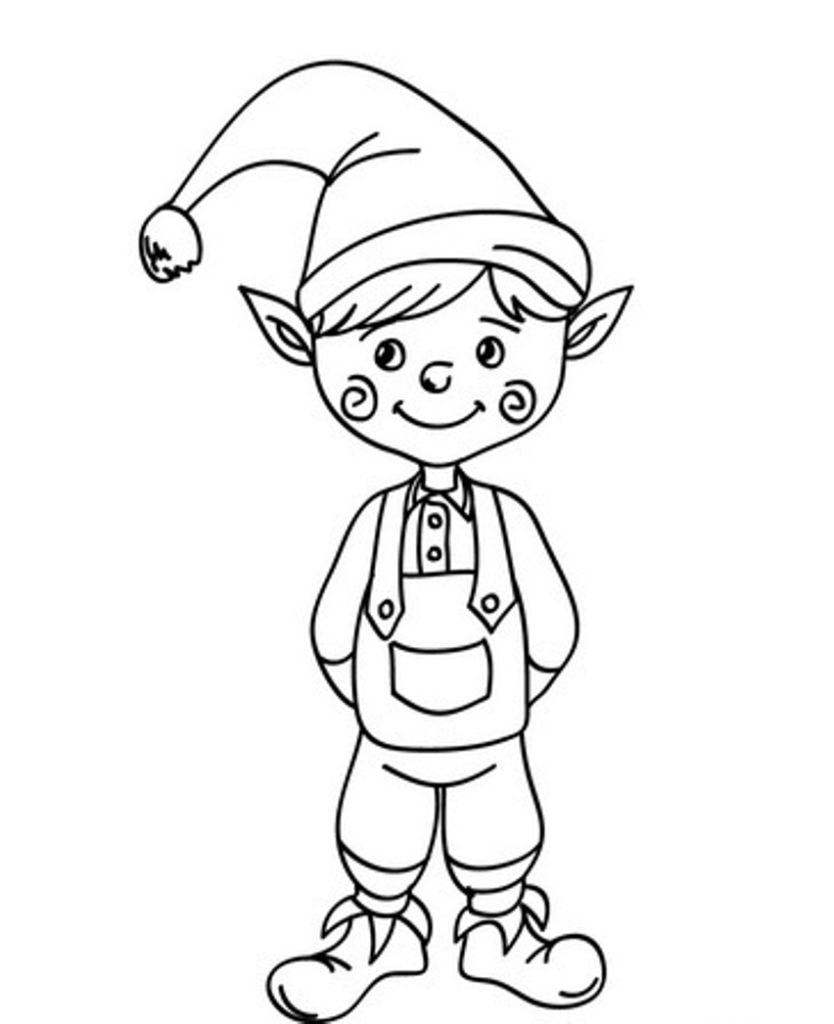                 pořádá letní tábor  		            SKŘÍTKOVÉ  			                         Termín:  15.7. - 22.7. 2023     Pobytový tábor plný her, tvoření, výletů a zábavy v penzionu KONIKLEC,který se nachází v malebné vesničce Jestřabí v Krkonoších. 
V penzionu jsou 2-4lůžkové pokoje, velká jídelna, herna. Ve venkovním prostranství lze využít bazén, venkovní terasu, hřiště,
travnatou plochu, ohniště, zastřešenou pergolu.
Strava bude zajištěna 5x denně.
Cena tábora:  5 500,-Přihlášení je možné pouze on-line pomocí registračních formulářů
na stránkách DDM (ddmprelouc.cz) od 1. 2. 2023.Po registraci Vám pošleme závaznou přihlášku na Váš e-mail. 
Podmínkou účasti dítěte na táboře je uhrazení platby na účet  MONETA MONEY BANK Pardubiceč.ú. 1502709524/0600 do 31. 5. 2023, jako variabilní symbol uveďte toto číslo: 1522 + číslo přihlášky.Pokud dojde z Vaší strany ke zrušení účasti dítěte na táboře do čtrnácti dnů před zahájením,
jsme nuceni účtovat storno poplatek 1000 Kč.Hlavní vedoucí tábora: Blanka Leksová, telefon 466 672003, 777 267671, blanka.ble@post.cz